My Favorite Things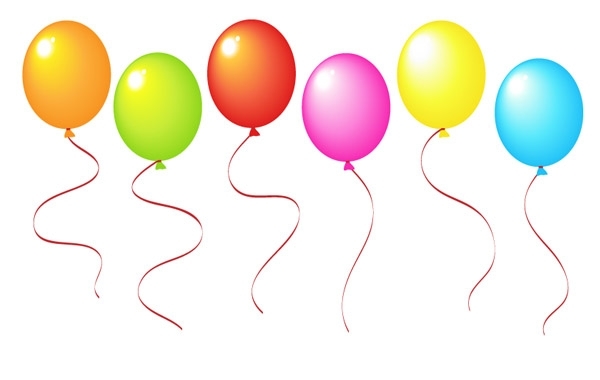  If you could have anything for your classroom, what would it be?From what top three places would you enjoy a gift card?Please return to kimkazee.mcms@gmail.comThank you for your assistance!!This will help the PTSA and Parents identify your “FAVORITES” forTeacher Appreciation week, holidays, and anytime a parent wants to get you a special gift…..NameKathleen BurnsPosition at MCMSSE teacher – 7th grade math Monogram (Initials)KMBFavorite MagazineWomens healthFavorite ColorPurple Favorite BeverageCoke ZeroDo you drink coffee?YES If yes, favorite K-cup brandDark coffee blendFavorite Scent (Soap or Candle)Lavendar Favorite Sports TeamGeorgia Southern/ BravesDo you have any allergies that we should consider?Shellfish Pencils, handheld pencil sharpens, rewards for kids like candy First ChoiceTargetSecond ChoiceKrogerThird ChoiceChic-Fil-A